Year 2 English Home Learning Activities-Summer Term w/c 01.06.20Choose one activity from the grid to complete each day and email me your work at woodpecker-class@cottonendforestschool.co.uk Thank you. I look forward to seeing it!StoryRead the story ‘The Rainbow Fish by Marcus Pfister.(You can find the story on YouTube)Can you write a book review? What did you like/ dislike about the story? What is your favourite part? Can you retell the story? Challenge: Would you recommend the story to a friend? Write a few sentences persuading someone to read the story. StoryWritingChoose another ‘Rainbow’ animal. Write a story about them. What might happen to them? What lesson might they learn? Challenge: Add illustrations to your story. Facts Choose an animal which lives in the sea.  Research the animal- what do they eat? Where do they live? etc.  Create a poster about the animal.  Draw a picture and write down 10 facts about the animal. Challenge: Find out a Wow fact about your animal. Handwriting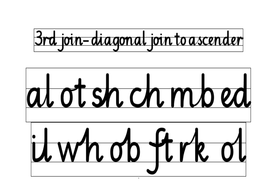 Practice some diagonal joins using the examples in the above picture. Challenge: Can you write words including the letter blends above using joined up handwriting e.g. shell, lamb, when, chin? Perfect FriendDraw a picture of a perfect friend. Write adjectives to describe your friend.  What makes a perfect friend? Challenge: Can you make a Thank you card for one of your friends? Why are they a good friend?  What If…..You were the rainbow Fish.Write a diary entry for how the Rainbow fish was feeling when no-one wanted to be his friend.  Challenge: Write another diary entry for the end of the story.  How is the Rainbow fish feeling now? 